СОВЕТ ДЕПУТАТОВмуниципального округаЧЕРТАНОВО ЦЕНТРАЛЬНОЕРЕШЕНИЕ28 октября 2014 года № 01-03-119О рассмотрении проекта межевания территории квартала, ограниченного ул. Чертановская, ул. Днепропетровская В соответствии со статьей 8 Закона города Москвы  от 06 ноября 2002 года № 56 «Об организации местного самоуправления в городе Москве»,  статьей 69 Закона города Москвы от 25 июня 2008 года № 28 «Градостроительный кодекс города Москвы», Уставом муниципального округа Чертаново Центральное, постановления Правительства Москвы от 30 декабря 2008 года № 1258- ПП «О порядке организации и проведения публичных слушаний при осуществлении градостроительной деятельности в городе Москве», рассмотрев обращение ГУП «НИ и ПИ Генплана Москвы» от 07.10.2014 года № ГП-03-5448/14 Совет депутатов муниципального округа Чертанов Центральное решил:Рекомендовать вынести на публичные слушания проект межевания территории квартала, ограниченного ул. Чертановская, ул. Днепропетровская (приложение).2. Рекомендовать органам исполнительной власти города Москвы в соответствии со статьей 67 Градостроительного кодекса города Москвы максимально полно проинформировать жителей о публичных слушаниях по проекту и учесть предложения жителей, высказанные при проведении публичных слушаний. 3. Направить настоящее решение по представленным документам в Окружную комиссию при Правительстве Москвы по вопросам градостроительства, землепользования и застройки в Южном административном округе. 4. Настоящее решение вступает в силу со дня принятия. 5. Опубликовать настоящее решение в бюллетене «Московский муниципальный вестник» и разместить на официальном сайте http://chertanovocentr.ru/.6. Контроль за выполнением настоящего решения возложить главу муниципального округа Чертаново Центральное Пожарову Н.И.Глава муниципального округаЧертаново Центральное                                                           Н.И. Пожарова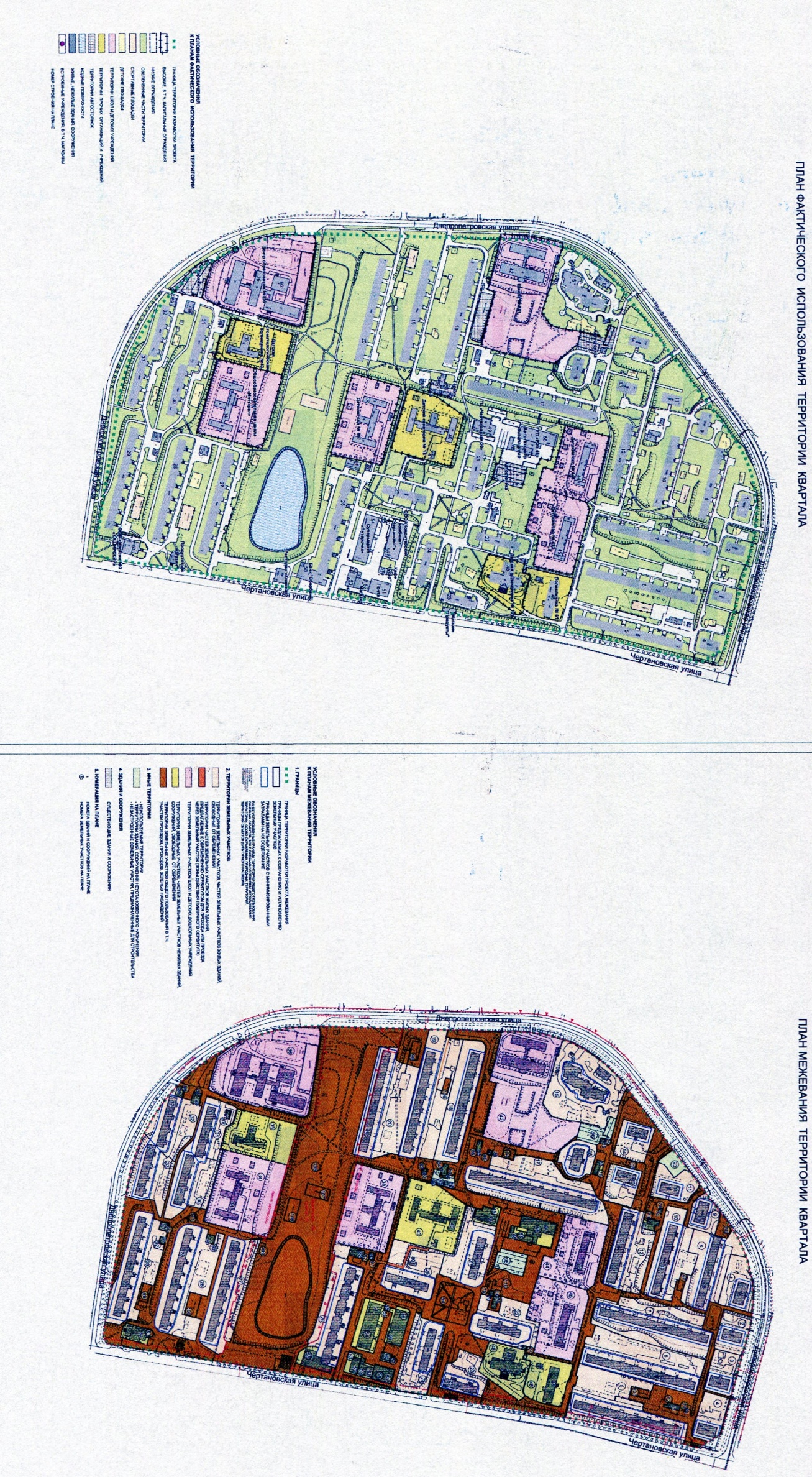 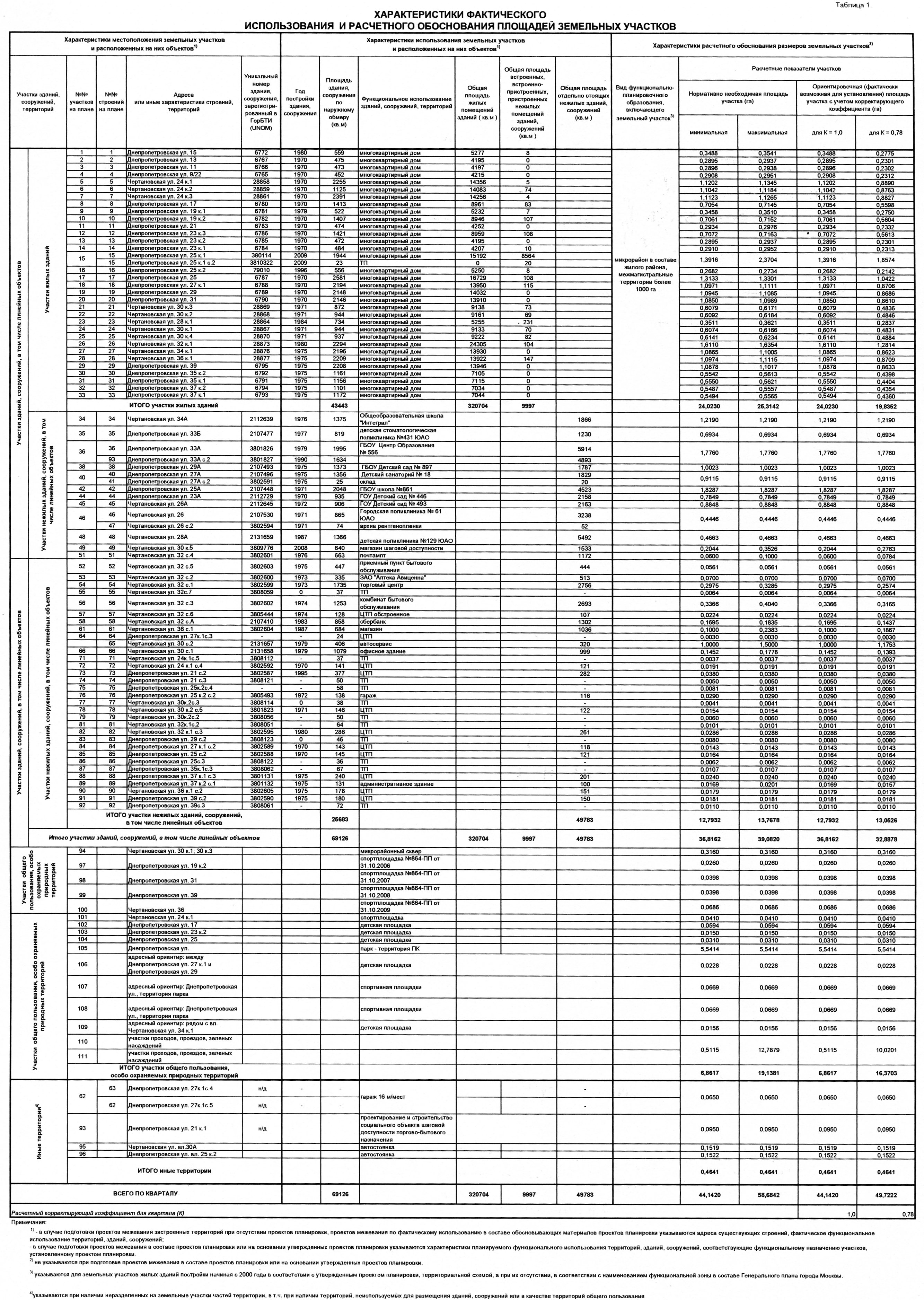 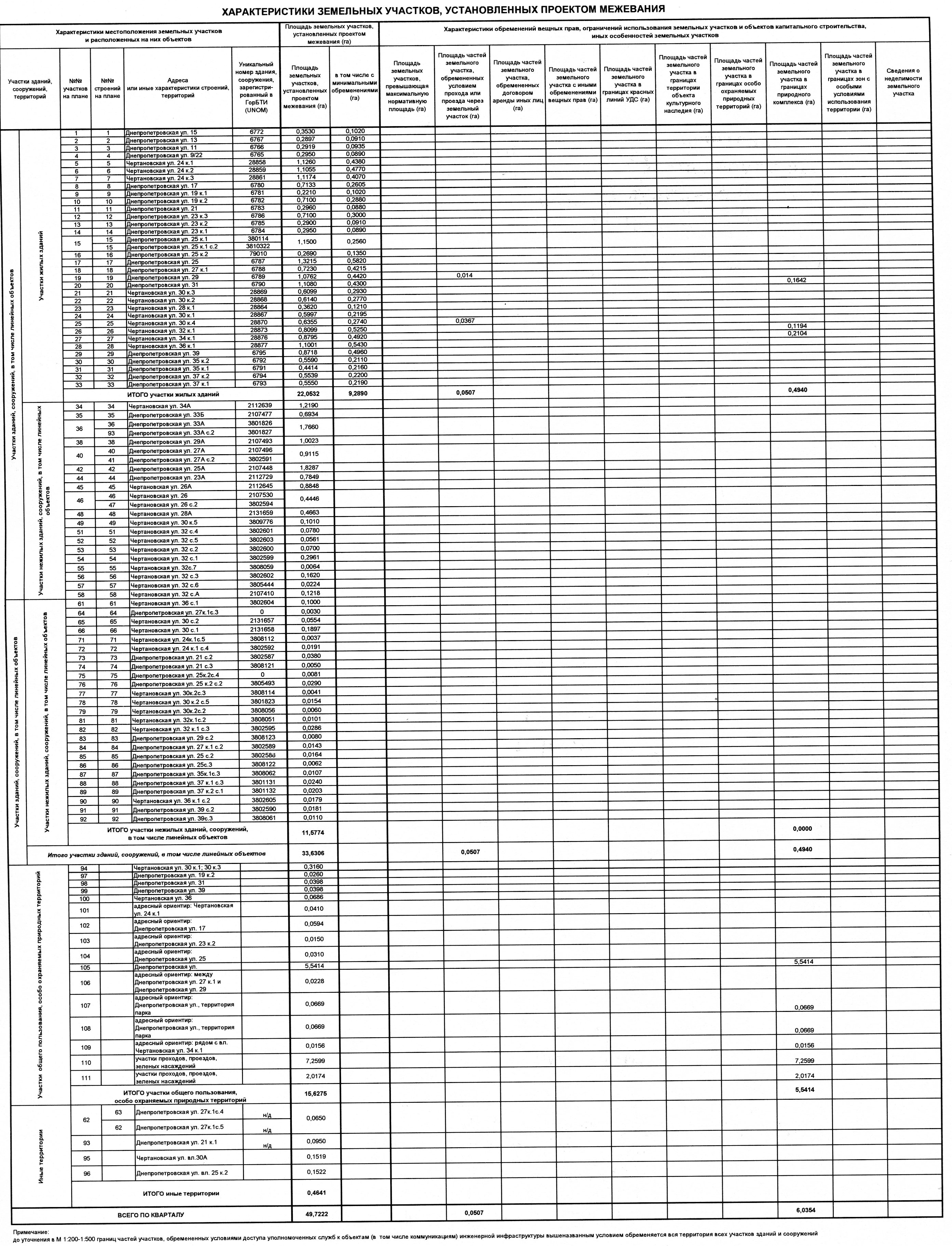 